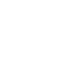 НОВООДЕСЬКА МІСЬКА РАДАМИКОЛАЇВСЬКОЇ ОБЛАСТІР І Ш Е Н Н ЯКеруючись пунктом 34 частини 1 статті 26 Закону України «Про місцеве самоврядування в Україні», відповідно статей 12, 31, 32, 118, 121, 122, Земельного Кодексу України, пункту 24 Перехідних Положень Земельного кодексу України, Закону України «Про землеустрій», Закон України «Про фермерське господарство», розглянувши заяву члена ФГ «ЗОЛОТИЙ КОЛОС» Козел П.С. про надання дозволу на розробку проекту землеустрою щодо відведення земельної ділянки у власність для ведення фермерського господарства в розмірі земельної частки (пай) за рахунок розпаювання земель ФГ «ЗОЛОТИЙ КОЛОС», розташованої в межах  території Новоодеської міської ради Миколаївського району Миколаївської області, враховуючи рекомендації постійної комісії з питань аграрно-промислового розвитку та екології,  міська рада В И Р І Ш И Л А : 1. Надати дозвіл громадянину Козел Петру Сидоровичу, як члену ФГ «ЗОЛОТИЙ КОЛОС»,  на виготовлення проекту землеустрою щодо відведення земельної ділянки у власність для ведення фермерського господарства в розмірі земельної частки (паю) за рахунок земельної ділянки площею 14,00 га ріллі (кадастровий номер – 4824810000:08:000:0049), яка знаходиться в його постійному користуванні (члена фермерського господарства «ЗОЛОТИЙ КОЛОС»), відповідно державного акту на право постійного користування землею зареєстрованого в книзі записів за № 9, розташованої в межах території Новоодеської міської ради Миколаївського району Миколаївської області. 2. Рекомендувати гр. Козел Петру Сидоровичу замовити проект землеустрою щодо відведення земельної ділянки у суб'єкта господарювання, яка має ліцензію на проведення робіт із землеустрою згідно із законом.3. Розроблений та погоджений у встановленому законодавством порядку проект землеустрою подати на розгляд та затвердження сесії Новоодеської міської ради.4. Контроль за виконання цього рішення покласти на постійну комісію  міської ради з питань аграрно-промислового розвитку та екології.Міський голова						Олександр ПОЛЯКОВВід 17.09.2021 р. № 48м. Нова ОдесаХІІІ сесія восьмого скликанняПро надання дозволу гр. Козел П.С. на розробку проекту землеустрою щодо відведення земельної ділянки у власність для ведення фермерського господарства в розмірі земельної частки (паю), як члену ФГ «ЗОЛОТИЙ КОЛОС» 